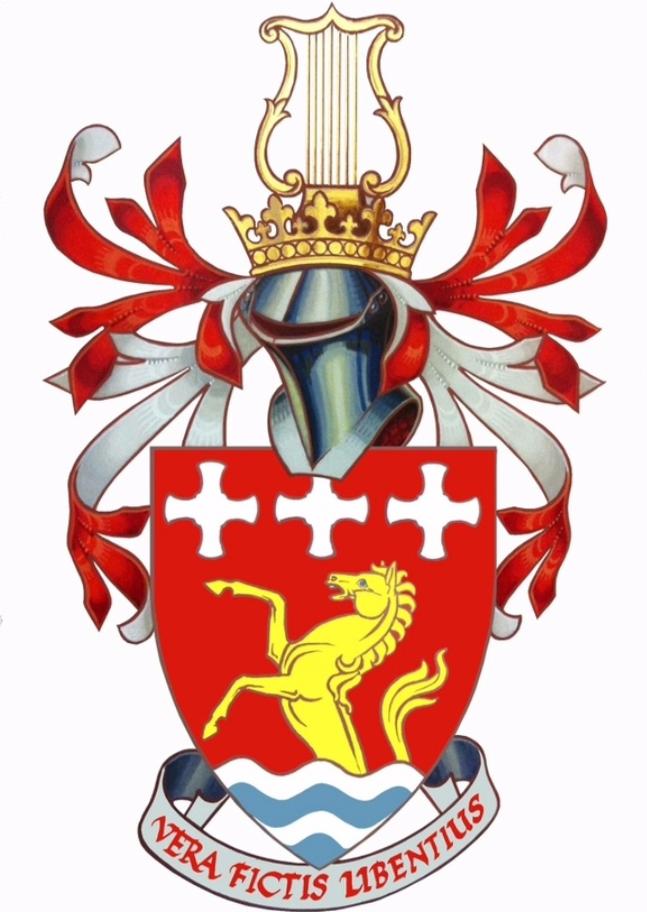 TREVELYAN COLLEGE JCR MINUTESJCR Meeting25th January 2020 6:00pmCONTENTSContents p. 1Exec Reports p. 2Motion: Rename Buttery Treasurer p. 2Motion: Make Environment Rep Tier 1 p. 3Votes are in red throughout the text and are listed at the end.
EXEC REPORTS
Jacob: There are elections happening, the SabbPres referendum will be happening in 3 weeks. I’ll send out more details soon. Steering will be running each side of this – posters and debates are to follow. If you want to be involved, please email me. Amy: Lunar New Year is happening today at 8:30 – please come along!Penny: Stash is closing on Sunday, make sure you order stuff. Giorgio: Ops Review 2 is happening. The consultation is going to be scheduled for the end of term. You can still apply to move to South College if you want to. Danielle: Menu and applications for Charities formal open next week. Please pay attention to the email. Tom: If you want to be an SU Officer, you can nominate yourself. If you want to submit motions to Assembly, please come talk to me. Jess: It’s Charity Ball tomorrow!Andrea: An environment strike is happening on the 14th of February – if you’re interested in joining, please talk to me. MOTION: RENAME BUTTERY TREASURERSteven: The motion is to change the name of Buttery Treasurer to Assistant Treasurer (Buttery). The previous 5 JCR Treasurers were Assistant first, this makes it seem that Buttery Treasurer is a good prerequisite to being Treasurer. Nobody does Buttery Treasurer without being asked. People seem to want to be Assistant Treasurer. Both Buttery and Assistant Treasurers are the JCR Treasurer’s Tier 2. I think that Treasurer is a position that people run for consistently, and people might be more encouraged to run for the Treasurer role if there were two paths into the job. Part of why nobody wants to be Buttery Treasurer is because they don’t view it as a way into being Treasurer. Jacob: Now we can debate – questions of clarity? 	Fresher: Do people know that the job exists? 	Steven: It does go under the radar – partly because anyone who’s interested jumps into Assistant Treasurer. More publicity could be done. 	Holly: Should the jobs be viewed only as a stepping stone? People should run for the job because they want to run for the job; because they want to do it. Being Buttery Treasurer is a difficult job; you have to be in college every day. It could be difficult to work with a Buttery Treasurer who is only there to be treasurer next year. 	Steven: People can run for a job and still enjoy and care about the job that they’re running for. The job wouldn’t be changing, it would only be the title. I’m hoping that people wouldn’t do a job they hate for a year just to do another job the next. The Buttery Treasurer is a big commitment – I’m trying to do what I can. I can’t change the job.Penny: How much does the Buttery Treasurer work with the Treasurer? 	Steven: Buttery Treasurer looks after the Buttery banking for the Treasurer – a lot of work goes with the Treasurer and it does go under the radar. Jacob: Robyn has mentioned that the job of Buttery Treasurer is more similar to the role of Treasurer. Holly: I think that it’s worth publicising the role more. Jack: With Assistant Treasurer – do they have more to do with the JCR finances? What would be the split? 	Steven: The Buttery doesn’t have an account – all the money goes to the JCR. It deals with the huge amount of the income of the Buttery – it’s essentially two Alistair: Assistant Treasurers used to be named this – it’s not that controversial as it sounds.Tom: It’s literally just a name change – it was already like this. We might as well give it a go. Fresher: With the current Assistant Treasurer – do they only deal with clubs and society finances? 	Steven: They deal with mostly clubs, societies, and events. 	Giorgio: I can confirm this. Fresher: Is there any reason why the two roles can’t be merged?	Steven: As the current Buttery Treasurer, I don’t think I could do a degree alongside the merged job. It would be way too much work.Ben: Advertising this as a stepping stone role – do you have to be a member of Buttery staff? Jacob: Any more questions?Vote: Motion passes overwhelmingly. 
MOTION: MAKE ENVIRONMENT REP TIER 1Andrea: The idea is to make Environment Rep a Tier 1 position in recognition of how important the environment is today. Being a Tier 1 position allows you to have access to a number of resources you don’t have access to as a Tier 2. If it became a Tier 1, meetings would be more regular. Jacob: Questions of clarity? Ben: Can you explain what you mean by information you can’t access by being a Tier 2 position? Andrea: For example, Exec meetings. I can access them, but it takes time to get access them. Giorgio: The workload Tier 1s have – it’s not that different from Tier 2s. 	Andrea: We discussed the expansion of college – if I were on the exec, I would have been a part of this conversation. It’s important that we discuss the impacts on the environment. Penny: Minutes of meetings are published online. Amrit: The website is not a used resource. Eve: Does presence mean working the events or just making sure that you’re attending? 	Andrea: Yes, that is what I mean. Jacob: Questions of substance? Tom: This would add a lot of work to your workload but without benefiting you. All this can be done without you being a Tier 1 – it seems to hinder you more. 	Andrea: I think it not being formalised makes it more difficult. I have to chase up on meetings to discuss important things. It makes the work much more hidden. 	Tom: So, you’re saying you’re already doing the work? 	Andrea: Reading the meeting minutes and attending meetings- I’m already doing this. If the next person who took up the role did those things, it would make it easier to gain access to certain types of information – things like college administration and the exec. 	Alistair: So, do Tier 1s. This won’t be solved by you suddenly becoming a Tier 1. 	Luke: It develops the notion that college would be more involved in the environment. 	Andrea: Last term we passed a motion about environmentalism – does anyone feel as though anything has changed? 	Jess: You haven’t started coming to SocComm. It’s hard to make any change in the way that the environment is looked at in college – lots of it are things that we can’t change. 	Andrea: The little things we can change, I think we should. 	Kat: Environment rep isn’t mandated to do anything – they would then know that they would have to go to meetings. 	Ben: Just because you’d make them a Tier 1 wouldn’t change anything on the constitution. This would have to change the job description. 	Amrit: This would change the mindset of the person running for the role. 	Andrea: Exec members have to do things that the Tier 2s don’t. 	Ben: The added workload of Tier 1 – in 2016 we made International Rep a Tier 1 position. Their workload made them Tier 1. Currently, the job description for Environment Officer has six points, and one of them is to be accountable to the Tier 1. At the moment, I think we should make the role bigger and then elevate it. 	Andrea: If there is someone on the exec whose role is to ensure that the environment is being considered at all times. I think it would be giving it the recognition it deserves – we are in a time of climate crisis; we’re going to need to change now. It is something always worth including. Penny: I agree with the idea of your point – how exactly will you write this down? The exec isn’t un-environmentally friendly? It would make your job huge. Lots of aspects that you could argue we have no control over. It’s a question of what you would actually do. I don’t see how you would have a handle on what everyone is doing at all times. 	Andrea: Danielle and I have worked together on many occasions. 	Giorgio: The last two execs have considered that Music Rep could be a Tier 1, but decided against it because people wouldn’t run – would it not just put people off the job? 	Andrea: Being on the exec gives recognition. When I arrived, the environment committee was closed. Maybe making it an Exec role would make it more appealing. 	Robbie: Given that this motion doesn’t change the job description – this stems from what you can do as a Tier 1 vs what you can do as a Tier 2 – I think that’s mostly self-limited by various Execs. This is mostly due to access to college staff. Improving the dialogue would help more. The problem isn’t that it should be an exec position, the problem is that it’s hard to affect things. 	James; The motion mentions the limited power of a Tier 2 – this motion doesn’t expand the power. What power would you say you had now? 	Andrea: I have a committee, so I have people who help me with things. I see Janice every now and again – I go to Eco DU meetings. I don’t have the power to meet with college officers, I don’t get regularly updated on what’s going on. Making it systematic would change structurally what could be done. Jacob: I would like to read out what the exec does. Basically – they meet weekly, and report back. They go to JCO meetings once a term. They attend DSU meetings at the request of the DSU rep, they sign a confidentiality agreement. Ben: One of the main points is that one individual can’t mandate other individuals to be eco-friendly. If one person can work with others, that will stem towards us moving in a more eco-conscious direction. The environment rep still has the power to work with exec members. It does take time, and making environment rep Tier 1 doesn’t give you more time or more access. We need to maybe focus on the individuals more. 	Andrea: It would take a lot of effort to meet often with everyone. It would make things easier. 	Ben: Would it not be better than to compel exec members to invite the environment rep to attend meetings and mandate environment rep to attend JCO meetings? 	Andrea: The invitation already exists. At this point, you might as well be a Tier 1. Penny: You can attend exec meetings – being on the exec isn’t just going to meetings. I don’t see how having to work events or all that kind of things added onto the job description would make the job more effective. 	Andrea: I don’t have the tools at all. I would have to ask people about these kinds of things. Jacob: The agenda comes out on Monday because that’s when we meet. 	Penny: Why not just come to every meeting? 	Andrea: I don’t feel like I have the same kind fo voice. 	Robbie: It’s actively said that meetings 	Giorgio: That’s never been said in this exec. Alannah: The idea is taking away the notion that anyone can do anything – you could get these things done in college without being a Tier 1. It might be demoralising to other Tier 2s with higher workloads. 	Andrea: I think it would make the role more effective. The paths that they could follow would be much shorter. 	Alannah: It seems that you’re already in the position to get the information – until you’ve tried that, how can you say that it should be a Tier 1? 	Andrea: I don’t think that we can discuss things at my request. From the minutes, you get something, but from the meeting you get something else. Damon: It seems like many of the reasons aren’t necessarily things that the exec has to do – surely it would be better to only be mandated to sit on these committees – that communication would be developed. 	Andrea: I saw it as a take part in the responsibilities. 	Damon: A lot of the things wouldn’t be that useful to your time. Fresher: The concept is that you can achieve the same thing – could we make it Tier 1 symbolically? 	Ben: Does it not make that one person a scapegoat for all environmental policy? Rather than mandating everyone to have an environmental consciousness? Fresher: The concern is that there isn’t much awareness of what the environment does – the exec get more publicity, so maybe the issue isn’t making it a Tier 1 position. Maybe putting more publicity out there for environment officer and environment committee. Changing to a Tier 1 position wouldn’t change much. Nikhil: Climate change and the climate crisis are the most important things to happen right now. It reflects our JCR’s commitment to the environment. There would be a requirement to attend meetings. Fresher: If we promote the role, it would be more accessible.Tom: If you make it Tier 1, I think you’d get baggage without gaining anything except possible recognition. It would then take away from what you’re trying to do. Zak: The environment officer is reporting to VP. All other Tier 2s go further on to the exec. They don’t have someone elected to do something similar to them. 	Penny: The environment rep can choose to work with VP as much or as little as they want. It means that VP is running for the position knowing that they should champion their Tier 2. 	Jess: It’s so much work as it is. 	Ben: That’s not always the case for all Tier 1 positions. 	Robyn: We all have to be at events because it relates to our job. 	Jess: Working as a Tier 1 at events isn’t fun. Robyn: What else could you bring as a Tier 1 that you couldn’t bring by being on FinComm as a Tier 2? Steven: Do other colleges have a Tier 1 environment officer? Have you asked what their role has allows them to do? 	Andrea: Yes.	Steven: We’d be following the example of other colleges. Zubin: Should we then change who their Tier 1 is? Jack: Given the JCR’s commitment to carbon neutrality – wouldn’t it jsut make more sense to add an environmental element to everyone’s job description. Instead of giving one person.Jacob: Currently all Tier 2s are invited to exec meetings and sit on committees. Penny: I want to lend support to Jack’s point – how would one person be able to nit-pick everyone else’s job. It would be more efficient to make everyone responsible for their own jobs in an environmental way. Fresher: How would the job descriptions be enforced? 	Jacob: My role is to make people accountable for their jobs. Andrea: The idea is to recognise the importance of environmentalism. The goal is growth and for every exec member to care. I know ways in which environmentalism can be changed within college. Everybody could do it, but it’s not necessarily that everyone knows how to do it. In terms of publicity – there’s a lot of things that I could follow up on. In terms of resources: just being made a systematic part of the conversation on the direction college goes would make a difference. There is a hierarchy, and every time my voice is heard I feel as if it isn’t seen as on the same level as Tier 1 positions in exec meetings. In my current position, I can achieve less than I could currently. Vote: 2/3 not reached For: 18 Against: 16 Abstentions: 13VOTESMotion: Rename Buttery Treasurer:Vote: Motion passes overwhelmingly. Motion: Environment Rep Tier 1Vote: 2/3 not reached For: 18 Against: 16 Abstentions: 13